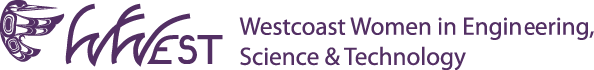 WWEST Partners Funding Application Form
Organization name:	________________________________________________________________URL:			________________________________________________________________Project dates:		________________________________________________________________Status applying for: 	 Network Partner 	 Network Affiliate   	 New Initiatives Grant	 
 			 Strategic Planning Extensions Grant 	 	 Impact Measurement Grant Amount requested for 2015:Primary contact (name, address, email, phone): 
Affiliation:Post Secondary Institution (name): Charitable / Non-Profit Organization (name and registration number):Other (describe):Abstract Round:  Due September 15, 2014Attach a one page abstract that summarizes your organization and project.Full Application:  For those with accepted abstracts, due October 15.  Not required for Network Partners or Network Affiliates.Attach a free-form, more detailed application of no more than three pages (plus appendices) and this cover sheet.  The free-form application must include:A summary of your organizationA summary of your projectThe need for your projectThe impact of your projectAppendix I: 	A one page budget specific to this project clearly outlining expenses and revenue sources.  The budget must be balanced and show where additional funds will be obtained.Appendix II: 	For all extensions: An in-depth proposal and timeline with milestonesAppendix III: 	For impact extensions: An outline of the approach to research and credentials of those participating in the process. 